Please have a look at the first completed work on Seesaw by Janusha in class 3A - 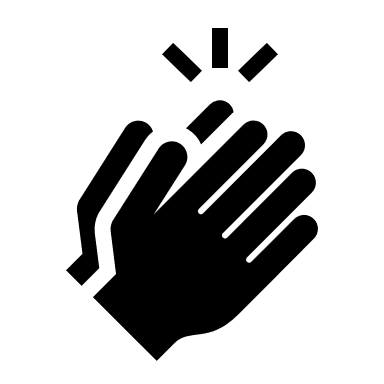 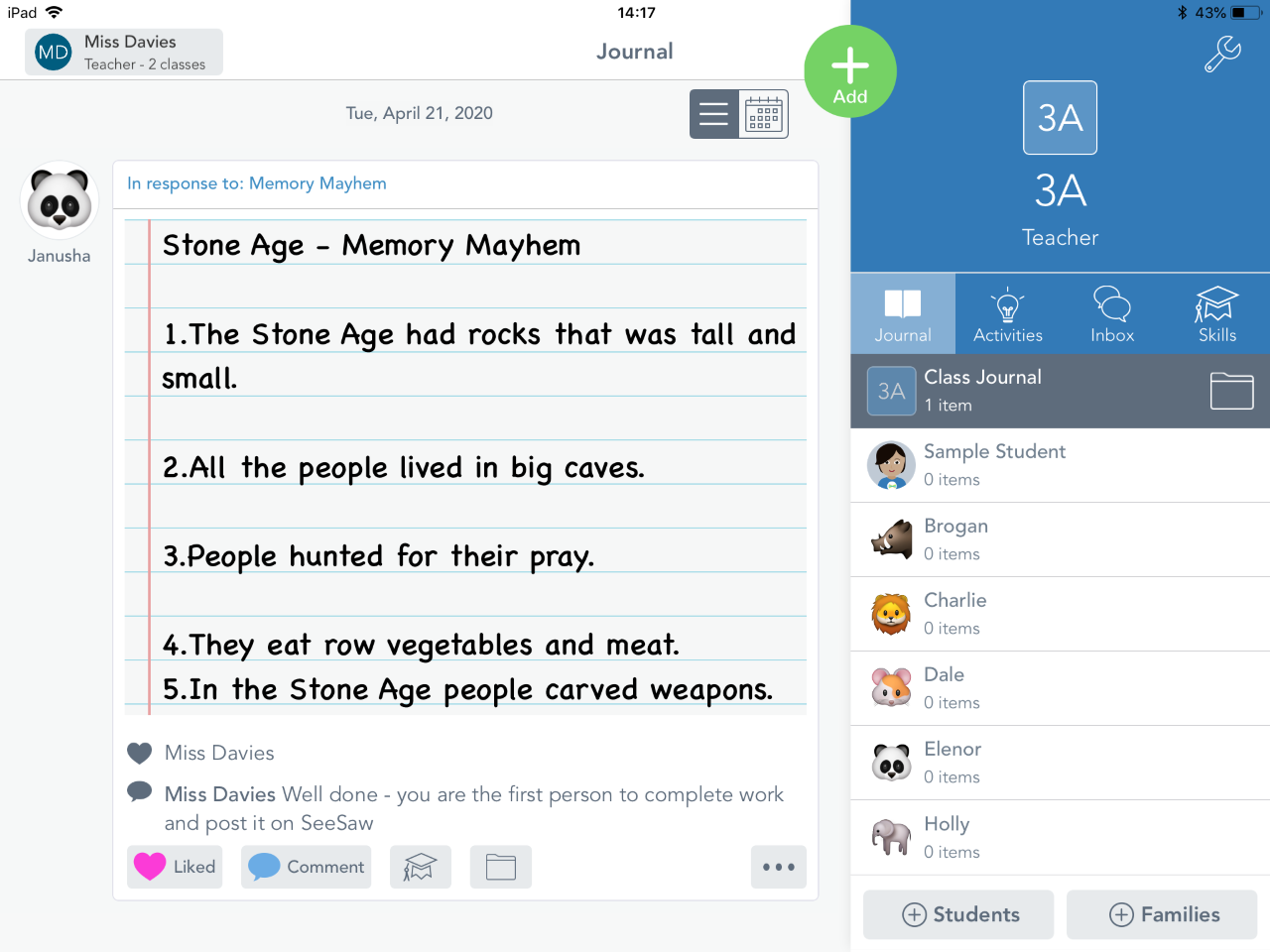 